HONEYBOURNE PARISH COUNCILWorcestershireTo all Members of the CouncilYou are hereby summoned to attend an ordinary meeting of the Council to be held at the Village Hall on Tuesday 12th November at 7.15 pm for transacting the following business only.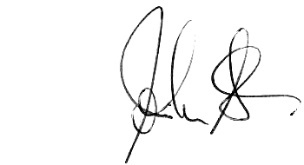 

			John Stedman: Clerk to the Council	 	06 November 2019  Apologies: To receive apologies and agree the reason for absence: 
   Register of Interests: Members are reminded of the need to update their register of interests.To declare any Disclosable Pecuniary Interests in items on the agenda and their nature.
To declare any Other Disclosable Interests in items on the agenda and their nature.
 Councillors who have declared a Disclosable Pecuniary Interest, or Another Disclosable Interest which falls within the terms of paragraph 12(4) (b) of the Code of Conduct, must leave the room for the relevant items. Failure to register or declare Disclosable Pecuniary Interest may result in the commission of a criminal offence.  
 Chairman to Move: The meeting be now adjourned for Open Forum
Open Forum:Residents are invited to give their views and question the Parish Council on issues on this agenda or raise issues for future consideration. At the Chairman’s discretion only 3 minutes will be allowed for each public speaker.  Brief notes on Open Forum may be appended to the minutes. Members of the public are very welcome to remain for the remainder of the Parish Council meeting however; they may not speak or contribute unless requested to do so by the Chairman.

To Receive Ward Members reports from: -
County Council - Cllr Alastair Adams & District Council – Cllr Thomas Havemann-Mart 

Chairman to Move: To close the adjournment. 
Minutes: To consider and agree the wording of the October ordinary meeting minutes - circulated via email. 
Clerk’s Progress Report To consider any matters arising from the Clerks report - All reports are in the circulated on blue paper   
Planning applications to consider: 19/02228/LB Location: The Gables, 61 School Street, Honeybourne, Proposal: Internal alterations to include removal of wall to kitchen and creation of ensuite facilities to first floor Applicant: Mr David Reade response date 4th November
The Council has no objection or comment on the application. Neighbourhood Development Plan: NDP:  To report Mr Chris Collison will start his examination of the NDP on November 1st and expects to complete in December To consider any correspondence or questions received from the Independent Examination of the NDP – none at this time 


Finance: circulated pink papers To consider and approve the schedule of payments as in appendix A - To consider and sign the bank mandate variation to enable online banking payments  To consider a date and venue for the finance groups precept meeting  
26th Nov and 3rd Dec. 7.30To Note a letter from WDC reference budget and precept requirements - circulated  
Play Equipment Group reportTo receive October 22nd meeting report from the Play Equipment Group and consider any matters arising. – circulated To report Eibe have issued a design and costing for the groups proposals for the Recreation Field  To consider a date and time for the next Play Equipment Group meeting To consider a request from Mr John Williams to join the Play Equipment Group.  
Leys and Recreation Field To receive the weekly visual inspection report for the Recreation Field and The Leys and consider any recommendations.To consider cutting back the excessive hedgerow growth on the eastern boundary of The Leys playing field as it has encroached into the field by some 10 metres which is contrary to the conditions of the field lease. - members inspection is recommended To consider having all the boundary hedges cut on the Recreation Field and The Leys. To consider the correspondence received relating to youth’s allegedly urinating against the shipping container. Redacted email circulated  To consider a proposal from the Chairman to plant a suitable hedgerow augmented with standard trees on the Recreation Field boundary adjoining the dwellings on Gloster Aides. The Clerk recommends Ligustrum ovalifolium for the hedge planting and Carpinus Betulus Frans Fontaine for the trees, the site is 80 yards long  To receive a report of the suspension of the agreed screen planting around the container pending the above item.  To consider a request from Honeybourne Harriers Football Club to site a further 8X8ft container on the Recreation Field To consider a request from Honeybourne Harriers Football Club Team Coaches to hold a February 2020 half term football camp for kids in the area aged between 8 and 16, running from Monday through till Friday 9.00am to 3.30pm.To receive a report on the progress of drainage trench filling and seeding by the probation services To consider a review of the Recreation Field fees and conditions – this item was agreed to be considered for review at the May meeting Ref. Min 9e – circulated green   To report on a phone call from a resident on Bretforton Road complaining about a late night gathering of youths on the Recreation Field when it was stated that about 12 youths were drinking and playing music until 11.00 pm.Pavilion Matters: To receive a report on the soakaway installation works progress  
To consider installing a new litter bin near the pavilion as the area accumulates a lot of litter around the picnic benches
To consider the supply contract and terms and conditions from Evesham Glazing for the replacement of the patio doors - circulated  Amenity Mowing Contract To consider any verified tenders for the amenity contract and consider an acceptance of tender if appropriate. To date no contractors have requested any tender information To consider the next action to progress the tender process 

Council & Community Matters:To consider Council decision making between meetings – Cllr Steward to respondTo consider a village publicity campaign for the removal of dog mess from public areas. Cllr Askew to report and information circulated by email due to file sizesTo consider actions required to gain the details of the new landowner of the land on Dudley Road. – current enquiries have failed To consider the procurement and siting of two benches for Station Road and report on any sponsorship offers received. To receive a report on the interests received from volunteers to join the community speed watch scheme. (1 volunteer to date)To confirm Mr David Green, director of Delta Planning will be attending the December meeting to present his proposals for the development of the All Things Wild site To receive a report on the purchase of the two Defibrillators -  circulated  
Christmas Tree Event: Written Special Motion in accordance with standing order seven received on November 4th and nominated by Cllr Graham Clelland and Cllr Trevor Askew
The Parish Council’s decision to allocate all the funds raised from the Christmas tree event to sponsor the agreed Defibrillators is amended as follows: -

Funds raised by the Christmas tree event will be used to sponsor the two new Defibrillators for the parish, and a proportion of the fund raised by the raffle be allocated to the Village Hall charity to allow their lottery license to be used for the raffle.  
To receive a member’s report on the event arrangement and any actions required   To receive the Clerk’s report on the applications for a TENS license To receive a report on the cancelation of the raffle ticket printing due to license issues.To note the following donations have been received: -£100 from Budget Skips for a raffle prize£50 from Limebridge Rural Services Ltd - donation£100 from The Ranch Caravan Park - donationTraining To consider a continuation of the councillor training from CALC and possibly planning & CiL training as a one-off event 
Village Hall and Community Centre: To report on the final Cotswold Archaeology report to enable the discharge of planning conditions  To consider any matters arising from the Community Centre building project. – Members to report 
Flooding: Note 1To receive a report on the flooding at the railway bridges on Stratford Road causing a road closureTo receive a report on the installation of the flood depth signs at the railway bridges on Stratford RoadTo report the sewerage emanating from manholes on Station Road being reported to the Environment Agency, WDC and Severn Trent Water- To receive a member’s report on the efficiency of the attenuation ponds on Stephenson Way, Fair Acre estate and the Bramble Chase estate 
Highways: To consider any new highway matters to be reported to County Highways. To consider a new location for the storage of the council bagged salt grit currently stored in the Village Hall garage.  To receive a progress report on the County Highways proposed Zebra Crossing on Station Road – the councils funding offer was sent to Cllr Alastair Adams To consider action regarding Commercial signage at Honeybourne Industrial Park and to consider action regarding Flood signs - Cllr Jobes to reportTo receive a report on getting the hedge cut back on Bramble Chase Note 2To report on the request to Loxley Homes to clear mud from High Street and the pavement made on October 21st Note 3To receive a report on the Ward members enquiries into a 20MPH zone for the village - circulated email from Cllr Thomas Havemann-Mart    
Lengthsman and Handyman:  To confirm the Lengthsman cannot carry out PROW clearance work under the Lengthsman scheme - -Note 4To consider any new jobs for the new Handyman. To consider any new jobs for the Lengthsman Report on works issued to the Lengthsman & Handyman –Clear up broken glass at the pavilion Cut the hedge on Station Rd by the Co-op VAS report: up to date report available at the meeting Public Rights of Way (PROW): Notes 5To consider actions for any reported PROW problems or issues.To consider requesting the new Handyman to carry out a cut back of vegetation over the length of 544 from Fair Acres to the Leys To report the bridge replacement on PROW 544 is now completed by WCCTo receive a report on two PROW volunteers responding to the village news advert To receive a report on the County Highways Lengthsman scheme funding Lengthsman works on PROW’s Streetlights:   To report any lights in need of attention. 
Cemetery:To receive a report the purchase of grave plots 19c and 20c for Mrs Ellis and the interment of Mr Ellis in grave 19c on 28th October.  To receive a report on the purchase of plot 56 in the Garden of Remembrance and the interment of the ashes of Mr. Lawrence Terrance Rupert Hinton.
 Matters Raised by Members and information or Items for Future Agendas: 
 Meeting Dates:  To confirm the next Ordinary Meeting of the Council is scheduled for the12th December at the Village Hall at 7.15 pm
 